
Other considerations: Epiphany Moravian Church (NC)
Plan for Regathering
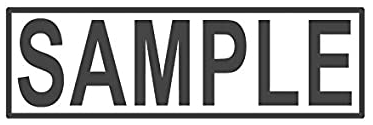 _______________ Moravian Church
Plan for Regathering
Modified Church Activity Planning WorksheetModified Church Activity Planning WorksheetModified Church Activity Planning WorksheetType of GatheringEx. Worship in SanctuaryYour ActivityPotential RisksCOVID-19 Exposure/OutbreakSickness/DeathLiability-Legal/FinancialRisk Reduction OptionsHygiene MeasuresProtective MeasuresCapacity ConsiderationsService ModificationsAlternate ExperiencesSpecific Risk Reduction MeasuresHand washing, Hand sanitizing (provided), Surface cleaning, Cleaning of personal items (phones), Weekly cleaning, Purchasing – PPE/Cleaning supplies, Masks (provided), Plexiglass barriers, Closed restrooms, Removal of pews, zoned worship space, 50 or fewer worshipers, multiple services, Separate space for singers, Staggered ingress/egress, Directional signage, Policy signage, No hymnals/pew Bibles, No printed materials, No right hand of fellowship, No passing of offering plates, No singing, No responsive reading, No nursery, Drive-In experience, Online experienceCommunication PlanWho: members, regular visitors, groups using building, vendors. How: what channels? Risk Management*Daily/weekly cleaning plan
*Insurance co/public health notification*Exposure Plan (if someone tests positive)Deep cleaning plan (exposure)Supplies Needed?Leadership (who’s the most in charge?)Who is responsible for: -Guidelines-Implementation of guidelines-CommunicationWhat’s the alternative for those most vulnerable?Phone calls, online experiences, socially distanced visitationPhasesNC Gov. GuidelinesWorshipSmall GroupsFamily MinistryMinistry EventsDecision Point(when to shift phases)Phase 1Stay-at-home, >10 worship allowed outside, social distancingOnline services, drive-in with safety protocolsOnline, in-person discouraged – only <10 with social distancing, protective measuresOnline with parent resourcingOnline and limited in-personGovernment removes stay-at-home order and allows for gatherings inside of 10-99. Phase 2Stay-at-home lifted, larger groups allowed to gather inside for worshipOnline services, drive-in, & house churches (2-3 families) with safety protocolsOnline, in-person (in homes/outside) with safety protocols Online with parent resourcingLimited (online and in-person)Government allows worship gatherings inside for 100+ people and safety protocols are in placePhase 3Decreased restrictions on vulnerable populations, increased limit on people allowed at gatheringsOnline services, house churches, limited and modified onsite worship (safety protocols)Online, in-person with precautionsOnline, kids attend worship/house churches, & limited childcare available onsite, teens limited in-person activitiesLimited (in-person)Government removes gathering restrictions and the community resumes activities involving kids (i.e. sports, camps, schools, pools, etc.)Phase 4No definitive phaseOnline services, resume onsite worship with precautionsReturn to normal with precautionsReturn to normal with precautionsReturn to normal with precautionsGovernment and/or health officials recommend returning to a stricter protocol for slowing the spread of infection (another wave). PhasesGov. GuidelinesWorshipSmall GroupsFamily MinistryMinistry EventsDecision Point(when to shift phases)Phase 1Phase 2Phase 3Phase 4